Rješenje – Preslikavanja ravninea)						    b)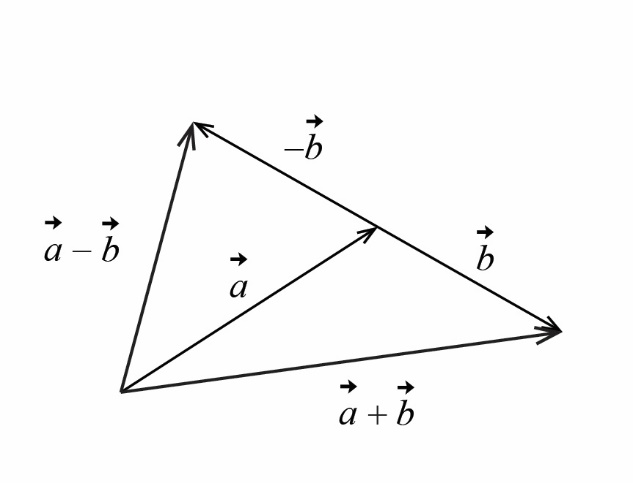 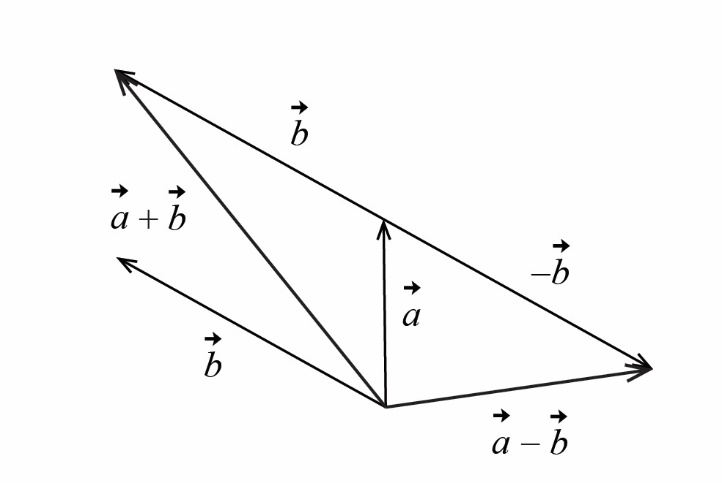 a)  b)  c)  d) 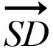 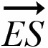 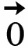 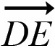 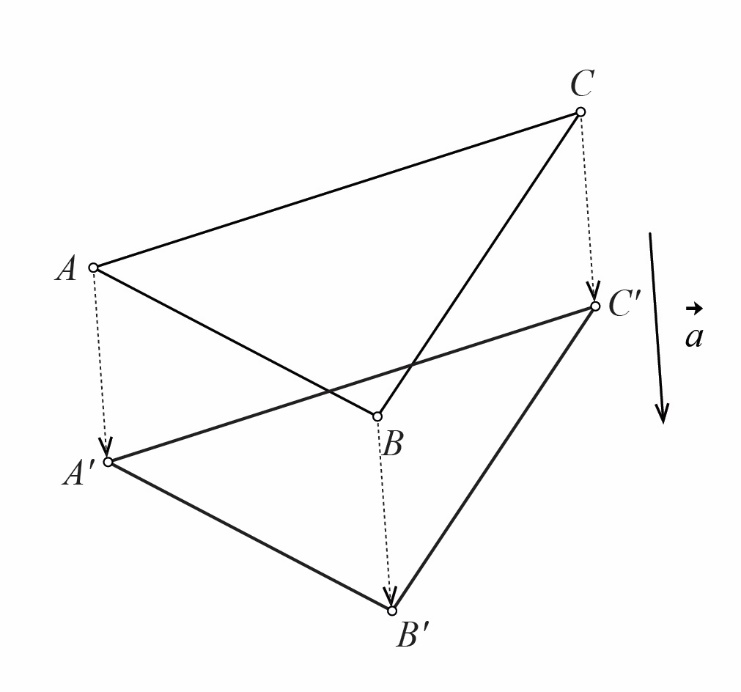 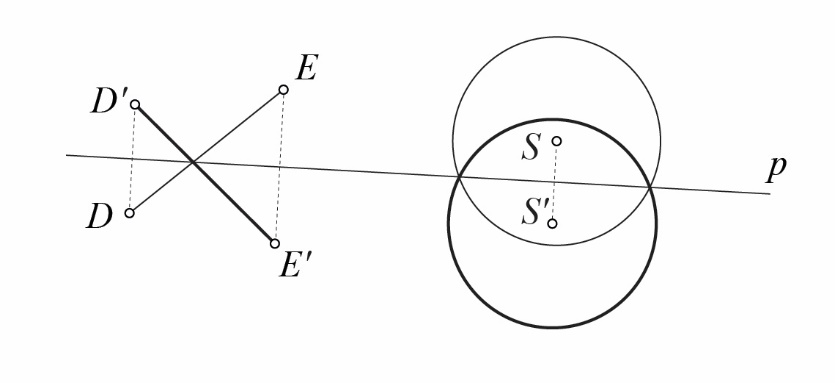 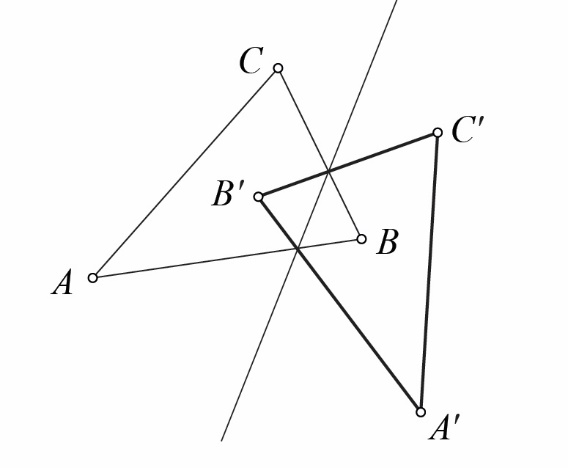 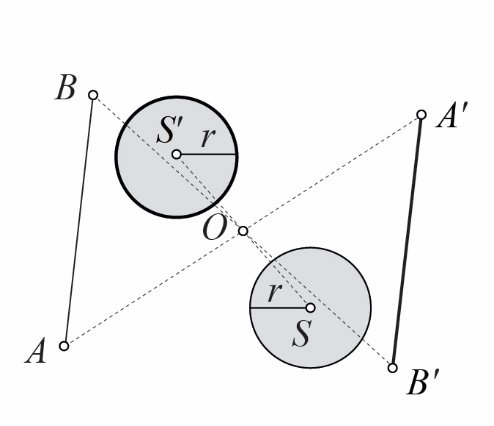 13:40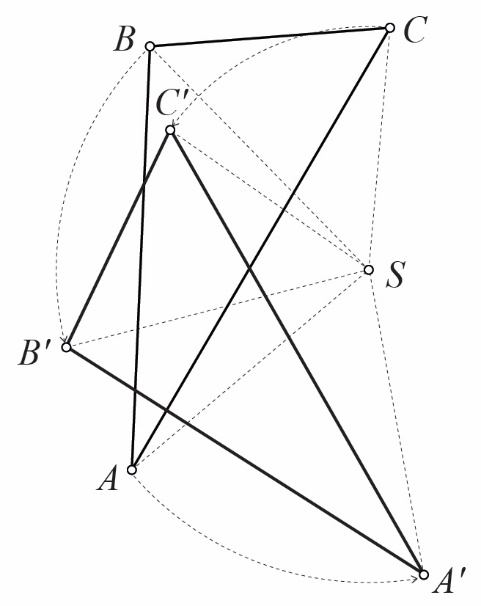   9.	a) 						      b) 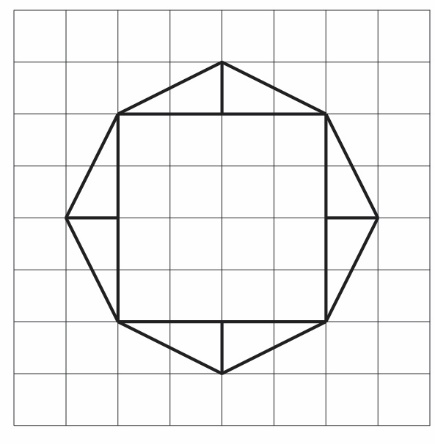 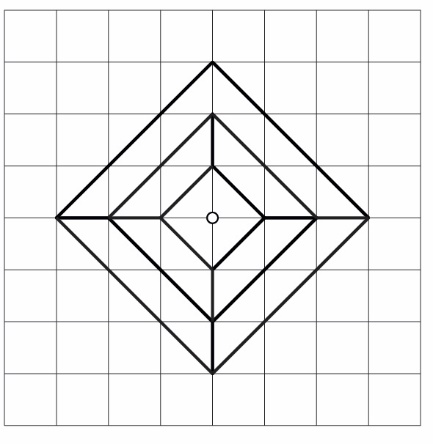 